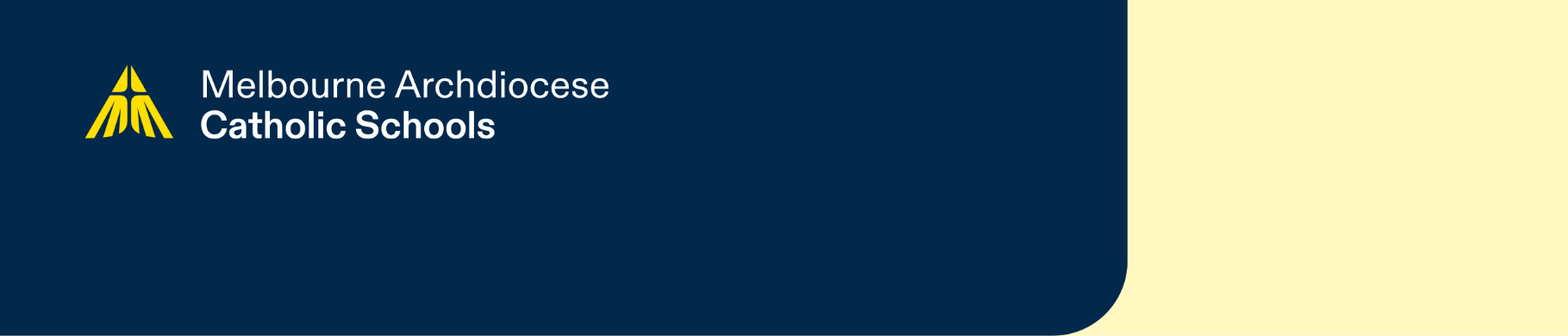 IntroductionThe School Advisory Council Annual Report should acknowledge the activities, achievements and challenges of the council and committees over the past year, reference the council’s evaluation, and indicate goals and focus for the following year.School detailsSchool detailsSchool detailsSchool detailsSchool name:Year:School Advisory Council Chair:School Advisory Council Members:School’s Vision and Mission StatementSchool Advisory Council annual reportSchool Advisory Council annual reportProvide a summary of the council’s evaluation process.What activities were undertaken this year?How successful were these endeavours?Highlight the greatest achievement(s) of the council.List any committees or working groups.What were their activities?List the key achievements or decisions made by these committees.Outline/summarise the council members’ presence at school functions.List any challenges the council encountered.How were the challenges overcome?Was any expert advice invited onto the council? Who, for how long and for what purpose?What are the goals of the council for next year?What will be the main focus?